Заключениео результатах публичных слушаний по  теме: «Рассмотрение  проекта об утверждении  отчета об исполнении бюджета  Верхнекубанского сельского  поселения  Новокубанского  района  за  2021 год»По итогам проведенных публичных слушаний по проекту об утверждении отчета об исполнении бюджета Верхнекубанского сельского поселения Новокубанского района за 2021 год организационный комитет р е ш и л:	Рекомендовать Совету Верхнекубанского сельского поселения Новокубанского района:	1. Внести в проект об утверждении отчета об исполнении бюджета Верхнекубанского сельского поселения Новокубанского района за 2021 год  2 рекомендации, так как они соответствуют действующему законодательству Российской Федерации, Краснодарского края, а также иным нормативным актам органов местного самоуправления Верхнекубанского сельского поселения Новокубанского района, регулирующим вопросы местного самоуправления.	2. Принять отчет об исполнении бюджета Верхнекубанского сельского поселения Новокубанского района за 2021 год.Председатель организационного комитета по проведениюпубличных слушаний проекту исполнения бюджета Верхнекубанского сельского поселения Новокубанского района за 2021 год       		                  Л.Н. ПеребейносОб утверждении отчета об исполнении бюджета Верхнекубанского сельского поселения Новокубанского района за 1квартал 2022 годаРассмотрев и обсудив отчет об исполнении бюджета Верхнекубанского сельского   поселения   Новокубанского  района  за 1 квартал 2022 года, п о с т а н о в л я ю:1.  Утвердить  отчет об исполнении бюджета Верхнекубанского сельского поселения Новокубанского района 1 квартал 2022 года, по доходам  5850,1 тыс. рублей, по расходам 8731,3 тыс. рублей,  по источникам внутреннего   финансирования  -2881,2 тыс. рублей (приложение № 1).2. Утвердить отчет об использовании средств  резервного фонда Верхнекубанского сельского поселения Новокубанского района 1квартал 2022 года (приложение № 2).3. Утвердить отчет о численности муниципальных служащих органов местного самоуправления и работников муниципальных учреждений Верхнекубанского сельского поселения Новокубанского района и фактические затраты на их денежное содержание за 1квартал 2022 года (приложение № 3).4.  Контроль за выполнением настоящего постановления возложить на  главного бухгалтера администрации   Верхнекубанского сельского поселения Новокубанского района (М.Ю. Попова).5. Настоящее постановление вступает в силу со дня его официального опубликования в Информационном бюллетени «Вестник Верхнекубанского сельского поселения Новокубанского района»Глава  Верхнекубанского сельского поселения Новокубанского района                                                       А.В. БрежневПриложение № 2к постановлению  администрации Верхнекубанского сельского поселения Новокубанского района от   05.04.2022 года    № 22Отчет об использовании средств резервного фондаВерхнекубанского сельского поселения Новокубанского районаза  1 квартал  2022 годаВ соответствии с решением Совета Верхнекубанского сельского поселения Новокубанского района от 01.12.2021 г № 118 «О бюджете Верхнекубанского сельского поселения Новокубанского района на 2022 год» предусмотрены средства резервного фонда в сумме 100,00 тыс. рублей.А.В. БрежневИз  резервного фонда за 1 квартал 2022 года расходы не производились.Глава Верхнекубанского сельского поселения Новокубанского района									Приложение № 3к постановлению  администрации Верхнекубанского сельского поселения Новокубанского района от    05.04.2022   г    №  22СВЕДЕНИЯо численности муниципальных служащих органов местного самоуправления и работников муниципальных учреждений Верхнекубанского сельского поселения Новокубанского района и фактические затраты на их денежное содержание за 3 месяца 2022 годаГлава Верхнекубанского сельского поселенияНовокубанского района	А.В. БрежневИнформационный бюллетень «Вестник Верхнекубанского сельского поселения Новокубанского района»№ 7 от 13.04.2022  годаУчредитель: Совет Верхнекубанского сельского поселения Новокубанского района08.04.2022 гх.Кирова1.Вопрос публичных слушаний                 -рассмотрение проекта об утверждении отчета об исполнения бюджета Верхнекубанского сельского поселения Новокубанского района за 2021 год2Инициатор публичных слушаний:                                                                   -глава Верхнекубанского сельского поселения Новокубанского района А.В. Брежнев3Публичные слушания назначены:                              постановлением администрации Верхнекубанского сельского поселения Новокубанского района от 23.03.2022 года № 164Публичные слушания проведены:           -08.04.2022 года в 10.00 часов по адресу: хутор Кирова, ул.Заводская, 21 (Здание администрации) 5Опубликование (обнародование)  информации о публичных слушаниях:   -информация о публичных слушаниях  опубликована в Информационном бюллетене « Вестник Верхнекубанского сельского поселения Новокубанского района »   № 6  от 25.03.2022 г6.Уполномоченный орган по проведению публичных слушаний:                              -организационный комитет по проведению публичных слушаний  по проекту отчета об утверждении  отчета об исполнении бюджета  Верхнекубанского сельского  поселения  Новокубанского  района  за  2021 год7Количество участников публичных слушаний:                                                  -в публичных слушаниях принимают участие 15 граждан, из них, получивших право на выступление 2.8Информация об экспертах    Публичных слушаний:                  -В публичных слушаниях принимает участие 1 эксперт:Перебейнос Людмила Николаевна – Ведущий специалист администрации Верхнекубанского сельского поселения Новокубанского района,проживающая по адресу: х. Кирова, ул. Мира 5/1п/пПроект правового акта или вопросы, вынесенные на обсуждениеТекст предложения, рекомендации экспертов и участниковПредложения, рекомендации внесены (поддержаны) (Ф.И.О. эксперта, участника, название организации)Проект об утверждении отчета об исполнении бюджета Верхнекубанского сельского поселения Новокубанского района за 2021 годИспользование средств бюджета Верхнекубанского сельского поселения в 2021 году на ремонт водопроводных сетейРекомендовать Совету Верхнекубанского сельского поселения принять проект отчета об исполнении бюджета Верхнекубанского сельского поселения Новокубанского района за 2021 год.Елисеева Е.Н..-пенсионер2Использование средств бюджета Верхнекубанского сельского поселения в 2021 году на поддержку малого и среднего предпринимательстваРекомендовать Совету Верхнекубанского сельского  поселения  утвердить проект отчета об исполнении бюджета Верхнекубанского сельского поселения Новокубанского района за 2021 годХилкова Э.Х.-предпринимательВ прошедшем году расходы на  ремонт водопроводных сетей составили 1404,1 тысяч рублей.Перебейнос Людмила Николаевна – ведущий специалист  администрации Верхнекубанского сельского поселения Новокубанского района За отчетный период расходы на развитие малого и среднего предпринимательства составили-7,9 тысяч  рублей.Перебейнос Людмила Николаевна – ведущий специалист  администрации Верхнекубанского сельского поселения Новокубанского района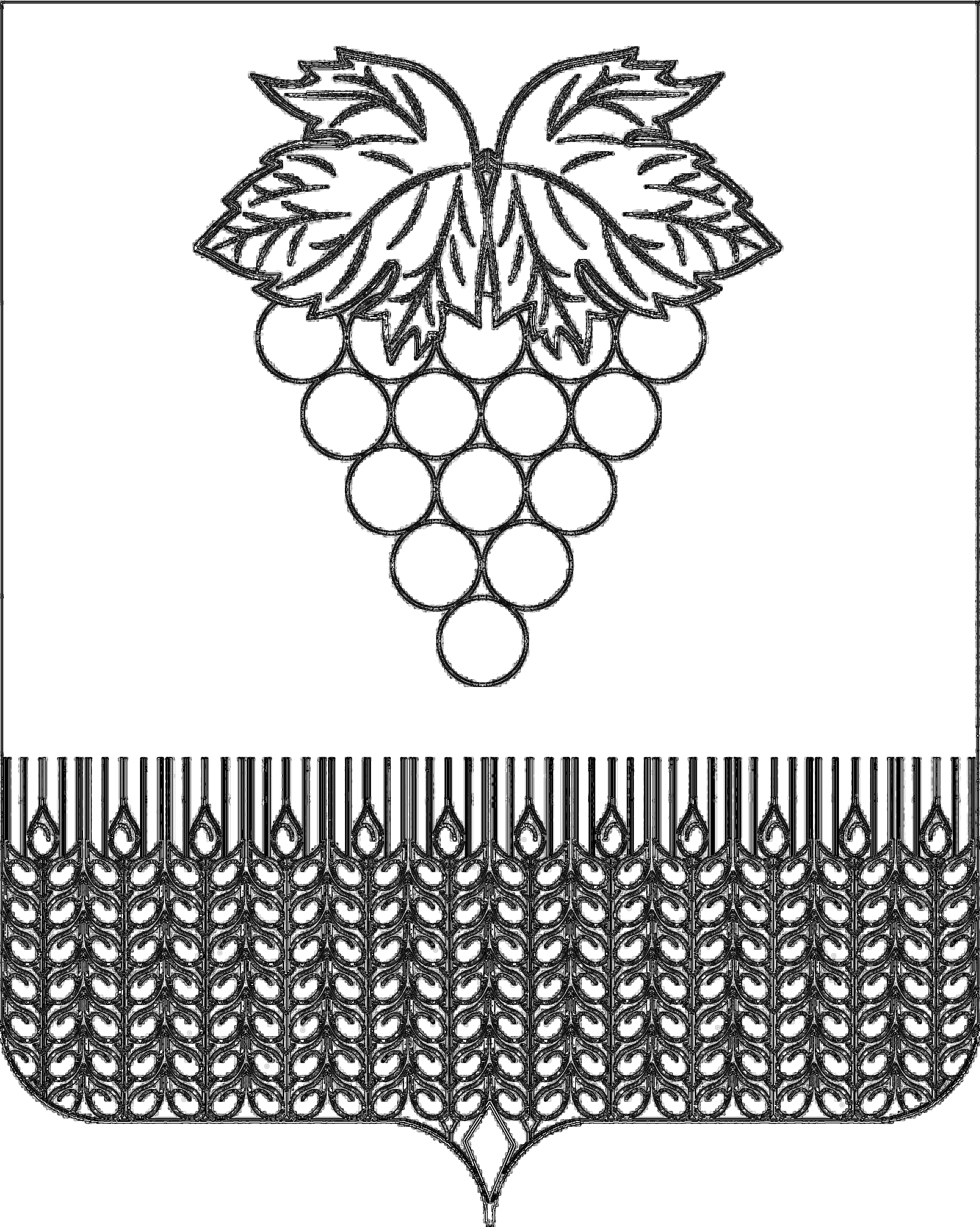 АДМИНИСТРАЦИЯАДМИНИСТРАЦИЯВЕРХНЕКУБАНСКОГО СЕЛЬСКОГО ПОСЕЛЕНИЯВЕРХНЕКУБАНСКОГО СЕЛЬСКОГО ПОСЕЛЕНИЯНОВОКУБАНСКого  РАЙОНаНОВОКУБАНСКого  РАЙОНаПОСТАНОВЛЕНИЕПОСТАНОВЛЕНИЕот  05.04.2022    г     №   22х. Кировах. КироваПриложение № 1Приложение № 1Приложение № 1Приложение № 1                                                                                     к постановлению администрации Верхнекубанского                                                                                     к постановлению администрации Верхнекубанского                                                                                     к постановлению администрации Верхнекубанского                                                                                     к постановлению администрации Верхнекубанского                                                                                     к постановлению администрации Верхнекубанскогосельского поселения Новокубанского районасельского поселения Новокубанского районасельского поселения Новокубанского районасельского поселения Новокубанского районасельского поселения Новокубанского районаот 05.04.2022  года    № 22от 05.04.2022  года    № 22от 05.04.2022  года    № 22от 05.04.2022  года    № 22ОтчетОтчетОтчетОтчетОтчетОтчетоб исполнении бюджета Верхнекубанского сельского поселения Новокубанского районаоб исполнении бюджета Верхнекубанского сельского поселения Новокубанского районаоб исполнении бюджета Верхнекубанского сельского поселения Новокубанского районаоб исполнении бюджета Верхнекубанского сельского поселения Новокубанского районаоб исполнении бюджета Верхнекубанского сельского поселения Новокубанского районаоб исполнении бюджета Верхнекубанского сельского поселения Новокубанского районаЗа 1 квартал  2022 годаКод дохода по бюджетной классификацииКод дохода по бюджетной классификацииНаименование показателейУтвержденные бюджетные назначенияИсполнено с начала годаНеисполненные назначения% исполнения123456XДоходы бюджета всего, в т.ч.34433,05850,128582,917,0XДоходы бюджета всего, в т.ч.34433,05850,128582,917,0000 1 00 00000 00 0000 000Налоговые и неналоговые доходы30045,14775,525269,615,9000 1 00 00000 00 0000 000Налоговые и неналоговые доходы30045,14775,525269,615,9000 1 01 00000 00 0000 000Налоги на прибыль, доходы9900,02289,67610,423,1000 1 01 02000 01 0000 110Налог на доходы физических лиц9900,02289,67610,423,1000 1 01 02010 01 0000 110Налог на доходы физических лиц с доходов, источником которых является налоговый агент, за исключением доходов, в отношении которых исчисление и уплата налога осуществляются в соответствии со статьями 227, 2271 и 228 Налогового кодекса Российской Федерации9868,02281,07587,023,1000 1 01 02020 01 0000 110Налог на доходы физических лиц с доходов, полученных физическими лицами зарегистрированными в качестве индивидуальных предпринимателей, нотариусов, занимающихся частной практикой, адвокатов, учредивших адвокатские кабинеты, и других лиц, занимающихся частной практикой в соответствии со статьей 227 Налогового кодекса Российской Федерации2,02,00,0000 101 02030 01 0000 110Налог на доходы физических лиц с доходов, полученных физическими лицами в соответствии со статьей 228  Налогового кодекса Российской Федерации20,08,611,443,0000 101 02040 01 0000 110Налог на доходы физических лиц в виде фиксированных авансовых платежей с доходов, полученных физическими лицами, являющимися иностранными гражданами, осуществляющими трудовую деятельность по найму на основании патента в соответствии со статьей 227.1 Налогового кодекса Российской Федерации 10,010,00,0000 1 0302000 00 0000 000Акцизы по подакцизным товарам(продукции), производимые на територии Россиской Федерации3707,1916,92790,224,7000 103 02230 01 0000 110Доходы от уплаты акцизов на дизельное топливо, подлежащие распределению между бюджетами Российской Федерации и местными бюджетами с учетом установленных диффиренцированных нормативов отчислений в местные бюджеты1580,0440,31139,727,910 302 240 010 000 100Доходы от уплаты акцизов на моторные масладля дизельных или карбюраторных(инжекторных) двигателей, подлежащие распределению между бюджетами субъектов Российской Федерации и местными бюджетами с учетом установленных дифференцированных нормативов отчислений в местные бюджеты15,02,812,218,710 302 250 010 000 100Доходы от уплаты акцизов на автомобильный бензин, подлежащие распределению между бюджетами субъектов Российской Федерации и местными бюджетами с учетом установленных дифференцированных нормативов отчислений в местные бюджеты2112,1532,91579,225,210 302 260 010 000 100Доходы от уплаты акцизов на прямогонный  бензин, подлежащие распределению между бюджетами субъектов Российской Федерации и местными бюджетами с учетом установленных дифференцированных нормативов отчислений в местные бюджеты-59,159,1000 1 0500000 00 0000 000Налог на совокупный доход135,060,874,245,0000 1 05 03000 01 0000110Единый сельскохозяйственный налог135,060,874,245,0000 1 05 03010 01 0000110Единый сельскохозяйственный налог135,060,874,245,0000 1 05 03020 01 0000110Единый сельскохозяйственный налог (за налоговые периоды, истекшие до 1 января 2011 года)0,0000 1 06 00000 00 0000000Налоги на имущество16150,01488,914661,19,2000 1 06 01000 00 0000110Налог на имущество физических  лиц2150,035,52114,51,7000 1 06 01030 10 0000110Налог на имущество физических лиц, взимаемый по ставкам, применяемым к объектам налогообложения, расположенным в границах поселений2150,035,52114,51,7000 1 06 06000 00 0000110Земельный налог14000,01453,412546,610,4000 1 06 0603310 0000 110Земельный налог с организаций, обладающих земельным участком, расположенным в границах сельских поселений.12000,01422,510577,511,9000 1 06 06043 10 0000 110Земельный налог с физических лиц, обладающих земельным участком, расположенным в границах сельских поселений  (сумма платежа (перерасчеты, недоимка и задолженность по соответствующему платежу, в том числе по отмененному)2000,030,91969,11,5000 1 11 00000 00 0000 000Доходы отиспользования имущества, находящегося в государственной и муниципальной собственности139,014,1124,910,1000 1 11 05025 10 0000 120Доходы, получаемые в виде арендной платы, а также средства от продажи права на заключение договоров аренды за земли, находящиеся в собственности сельских поселений (за исключением земельных участков муниципальных бюджетных и автономных учреждений)139,014,1124,90,0000 11301995 10 0000 130Прочие доходы от оказания платных услуг(работ) получателями средств бюджетов поселения14,014,00,0000 1170505010 0000 180Прочие неналоговые доходы  бюджетам сельских поселений5,2-5,2000 2 00 00000 00 0000000Безвозмездные поступления4387,91074,63313,324,5000 2 02 15001 10 000 150Дотации бюджетам сельских поселений на выравнивание бюджетной обеспеченности из бюджета субъекта Российской Федерации1416,6354,31062,325,0000 2 02 16001 10 000 150Дотации бюджетам сельских поселений на выравнивание бюджетной обеспеченности из бюджетов муниципальных районов2720,1680,02040,125,0000 20229999 10 0000 150Прочие субсидии бюджетам сельских поселений000,00,0000 2 02 03000 00 0000151Субвенции бюджетам субъектов РФ и муниципальных образований251,240,3210,916,0000 2 02 35118 10 0000151Субвенции бюджетам на осуществление первичного воинского учета на территориях, где отсутствуют военные комиссариаты247,440,3207,116,3000 2 02 35118 10 0000151Субвенции бюджетам поселений на осуществление первичного воинского учета на территориях, где отсутствуют военные комиссариаты247,440,3207,116,3000 2 02 30024 10 0000151Субвенции местным бюджетам на выполнение передаваемых полномочий  субъектов РФ3,83,80,0000 2 02 30024 10 0000150Субвенции бюджетам поселений на выполнение передаваемых полномочий субъектов РФ3,83,80,0000 2 02 4999 10 0000 150Прочие межбюджетные трансферты, передаваемые бюджетам поселений0,00,00,0ИТОГО ДОХОДОВДоходы бюджета всего:34433,05850,128582,917,0ИТОГО ДОХОДОВДоходы бюджета всего:34433,05850,128582,917,0РАСХОДЫ0100Общегосударственные вопросы15262,52208,513054,014,50102Функционирование высшего должностного лица субъекта РФ и муниципального образования810,0159,7650,319,70104Функционирования Правительства Российской Федерации, высших исполнительных органов государственной власти субъектов РФ, местных администраций5982,9963,45019,516,10106 Обеспечение деятельности финансовых, налоговых и таможенных органов и органов финансового надзора53,044,4100,083,81007Обеспечение проведения выборов и референдумов0,00,00,00,00111Резервные фонды100,00,0100,00,00113Другие общегосударственные вопросы8316,61041,07275,612,50200Национальная оборона247,440,3207,116,30203Мобилизационная и вневойсковая подготовка247,440,3207,116,30300Национальная безопасность и правоохранительная деятельность665,00,0665,00,00309Защита населения и территорий от чрезвучайных ситуаций природного и техногенного характера0,00,015,00,00310Обеспечение пожарной безопасности665,00,0665,00,00400Национальная экономика5086,11827,33258,835,90409Дорожное хозяйство (дорожные фонды)5056,11827,33228,836,10412Другие вопросы в области национальной экономики30,00,030,00,00500Жилищно-коммунальное хозяйство3619,21818,11801,150,20501Жилищное хозяйство0502Коммунальное хозяйство2250,01342,7907,359,70503Благоустройство1369,2475,4893,834,70700Образование80,00,080,00,00705Профессиональная подготовка, переподготовка и повышение квалификации50,050,00,00707Молодежная политика и оздоровление детей30,00,00,00800Культура, кинематография и средства массовой информации15325,02808,612516,418,30801Культура14885,02808,612076,418,90804Другие вопросы в области культуры и кинематографии440,00,0440,00,01001Пенсионное обеспечение163,228,5134,717,51006Другие вопросы в области социальной политики50,00,050,00,01100 Физическая культура и спорт280,00,0280,00,01101 Физическая культура280,00,0280,00,01301Обслуживание внутреннего государственного и муниципального долга5,00,05,00,09600ИТОГО РАСХОДОВ40783,48731,332052,121,400090000000000000000Результат исполнения бюджета(дефицит, профицит бюджета)-6350,4-2881,2-3469,245,4Глава Верхнекубанского сельскогопоселения Новокубанского района                                                                                  А.В. БрежневГлава Верхнекубанского сельскогопоселения Новокубанского района                                                                                  А.В. БрежневГлава Верхнекубанского сельскогопоселения Новокубанского района                                                                                  А.В. БрежневГлава Верхнекубанского сельскогопоселения Новокубанского района                                                                                  А.В. БрежневГлава Верхнекубанского сельскогопоселения Новокубанского района                                                                                  А.В. БрежневГлава Верхнекубанского сельскогопоселения Новокубанского района                                                                                  А.В. Брежнев№ п/пНаименование учрежденияЧисленность работниковФактические затраты на их денежное содержание (рублей)1Администрация Верхнекубанского сельского поселения Новокубанского района9842 102,00Муниципальные служащие9842 102,002МКУК «Верхнекубанский культурно-досуговый центр»262 009 641,003МКУ "УОД ОМСУ и МУ Верхнекубанского сельского поселения Новокубанского района"13502 195,00Информационный бюллетень «Вестник Верхнекубанского сельского поселения Новокубанского района»Адрес редакции-издателя:352216, Краснодарский край, Новокубанский район,х. Кирова, ул.Заводская, 21Главный редактор  А.В. Брежнев Номер подписан к печати 12.04.2022 г   16-00Тираж 20 экземпляровДата выхода бюллетеня13.04.2022   г.Распространяется бесплатно